Publicado en Ciudad de México el 23/07/2021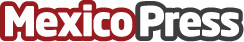 Usar los datos para potenciar nuestras empresas: Sergio Luján, director en México de Data Science en NEORISUn número importante de organizaciones fracasan en sus iniciativas de datos por no tener claro el objetivo o caso de uso a desarrollar. Según Gartner, solo entre 15 y 20% de las iniciativas de analíticos avanzados llegan a términoDatos de contacto:Norma Aparicio55 5511 7960Nota de prensa publicada en: https://www.mexicopress.com.mx/usar-los-datos-para-potenciar-nuestras Categorías: Nacional Innovación Tecnológica http://www.mexicopress.com.mx